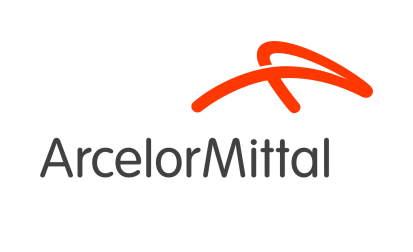 Technicien Centralisateur - (H/F)ArcelorMittal est le numéro un mondial de l’exploitation sidérurgique et minière, avec une présence dans plus de 60 pays et une empreinte industrielle dans plus de 20 pays. Guidés par une philosophie visant à produire un acier sûr et durable, nous sommes le principal fournisseur d’acier de qualité des grands marchés sidérurgiques mondiaux, incluant l'automobile, la construction, l'électroménager et l'emballage, soutenus par un département de recherche et développement d’envergure mondiale et d’excellents réseaux de distribution.Sous la responsabilité du planificateur, vos missions sont les suivantes : Centralisation :Pilote l’activité de délivrance des AS et des consignationsExtraire l’état des lieux des documents de sécurité (au cours des travaux ou à chaque étape clé de l’arrêt), puis identifier et traiter les cas de blocage de ce fluxMesurer les temps d’attentes et en identifier les causes.Fait respecter les heures d’arrêt et de redémarrage des installationsOrganiser rigoureusement la gestion des documents de sécurité (classement, archivage…)Manage l’activité des centralisateursReboucle avec les contremaîtres de zone en cas d’aléas de disponibilité de l’outilPlanification et Coordination :Assurer et faire respecter la planification du portefeuille des travaux à lancer dans les arrêts programmés. Suivre leur performance (TDB, indicateurs…) et proposer des RCA pour le traitement des écartsMettre en évidence les problèmes de charge et d’interférences de travauxAssurer une coordination multi-métier du déroulement des travaux Coordonner de façon transversale les travaux sur le terrain avec l’aide des techniciens et des contremaîtres de zone présents sur le chantierOrdonner les arrêts planifiés en fonction du planning de production, des priorités des travaux et de la disponibilité des moyens humains (internes et externes) et matériels mutualisés (ponts, grues, échafaudages), à la charge du TP/CMZFaire respecter le plan de prévention et les procédures du département (PPZ, registre échafaudages…) et garantir l’application des standards du processus de préparation Optimiser le planning des travaux en intégrant les tâches de configuration des outils, de consignation, de déconsignation et les essais au démarrageProfil : Issu d’une formation Bac+2 de type BTS Assistant Ingénieur, vous possédez une première expérience en mécanique et en centralisation ou planification. Rigoureux et organisé, vous êtes orienté sécurité et travail d’équipe et êtes en mesure de piloter des réunions de coordination de zone.Lien de l’annonce pour postuler : https://www.pagepersonnel.fr/job-detail/technicien-centralisateur-hf/ref/jn-032022-5380742anneclairelefebvre@pageoutsourcing.fr  0178994824